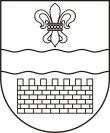 DAUGAVPILS PILSĒTAS DOMEDAUGAVPILS VIENĪBAS PAMATSKOLAReģ.Nr.2712902233, Ģimnāzijas ielā 32, Daugavpilī, LV – 5403, tālr. 65420449, fakss 65420409,e-pasts: dvpsk@inbox.lv, mājas lapa: vienibaspsk.lv2013. gada 05. jūlijā                                                     			Nr.1-15/112DaugavpilīIepirkuma /Publisko iepirkumu likuma 8.pantā noteiktajā kārtībā/„Pārtikas produktu piegāde Daugavpils Vienības pamatskolai”1. Vispārīgā informācijaIepirkuma metode – iepirkums atbilstoši Publisko iepirkumu likuma 8.¹pantam (turpmāk- iepirkums).Iepirkuma mērķis ir izvēlēties piegādātāju(-us), lai noteiktu pārtikas produktu piegādi Daugavpils Vienības pamatskolas (turpmāk Iestāde) vajadzībām 12 mēnešiem par viszemāko cenu. Iepirkuma gaitā tiks izraudzīti pretendenti, kuri piedāvās pārtikas produktu piegādi saskaņā ar nolikumā noteiktajām prasībām par viszemāko cenu.1.1. Iepirkuma identifikācijas numurs      dvpsk 20123/41.2. Pasūtītājs	Daugavpils Vienības pamatskola (turpmāk – Pasūtītājs). Iepirkumu organizē ar Daugavpils Vienības pamatskolas direktores 2013. gada 21. jūnija rīkojumu Nr.1-13/149 izveidota iepirkuma komisija (turpmāk – komisija).			1.2.1. Pasūtītāja rekvizīti:Daugavpils Vienības pamaskolaĢimnāzijas ielā 32, Daugavpilī, LV-5401Reģistrācijas numurs: 2712902233.			1.2.2. Pasūtītāja kontaktpersona, kas ir tiesīga iepirkuma procedūras gaitā sniegt organizatorisku informāciju par procedūru ka arī par tehnisko specifikāciju:   Tatjana Ivanova, Daugavpils Vienības pamatskolas ēdnīcas vadītāja	Tālruņa numurs: 6-5420508	Faksa numurs: 65420409	e-pasta adrese: dvpsk@inbox.lv1.3. Nolikuma saņemšanaAr iepirkuma nolikumu pretendenti var bez maksas iepazīties, un to saņemt elektroniski, piesakoties pie kontaktpersonas pa e-pasta adresi: dvpsk@inbox.lv vai faksu 65420409, vai arī papīra formātā Daugavpils Vienības pamaskolā, Ģimnāzijas ielā 32, 322. kabinetā pie sekretāres darbadienās no 9:00 -13:00 un no 13:30 - 15:30 līdz 2013. gada 05. augustam.1.4. Pasūtījuma izpildes laiks1.4.1. Pasūtījuma izpildes laiks – 12 mēneši1.5. Līguma izpildes vieta Daugavpils Vienības pamatskola, Ģimnāzijas ielā 32, Daugavpilī1.6. Piedāvājumu iesniegšanas vieta, datums, laiks un atvēršanas kārtība1.6.1. Ieinteresētās personas piedāvājumus iesniedz personīgi līdz 2013. gada 9. augustam, plkst.15.30 Daugavpils Vienības pamatskolā 233. kabinetā katru darba dienu no plkst. no 9:00 - 13:00 un no 13:30 - 15:30, Ģimnāzijas ielā 32, Daugavpilī, LV-5403, vai atsūtot pa pastu. Pasta sūtījumam jābūt nogādātam šajā punktā norādītajā adresē līdz augstākminētajam termiņam. 1.6.2. Piedāvājumu, kas iesniegts vai piegādāts pēc minētā termiņa, neatvērtu atdod vai nosūta atpakaļ iesniedzējam.1.6.3. Aploksnes tiks atvērtas atklātā iepirkuma komisijas sēdē 2013. gada 9. augustā plkst. 17.45.1.7. Piedāvājuma derīguma termiņš1.7.1. Pretendenta iesniegtā piedāvājuma derīguma termiņš ir noteikts 60 dienas, skaitot no piedāvājumu iesniegšanas dienas un šajā laikā pretendenti nav tiesīgi atkāpties no sava piedāvājuma vai viņu grozīt. 	1.7.2. Ja objektīvu iemeslu dēļ līgumu nevar noslēgt nolikuma 1.7.1.apakšpunktā noteiktajā termiņā, pasūtītājs var rakstiski prasīt piedāvājuma derīguma termiņa pagarināšanu. Pretendents savu piekrišanu pasūtītājam apliecina rakstiski.  1.8. Piedāvājuma noformēšana1.8.1. Piedāvājumu iesniedz aizlīmētā un aizzīmogotā aploksnē, uz kuras norādīts:pasūtītāja nosaukums un juridiskā adrese;pretendenta nosaukums un juridiskā adrese;atzīme „Piedāvājums iepirkumam „Pārtikas produktu piegāde Daugavpils Vienības pamatskolai”, iepirkuma identifikācijas numurs dvpsk 2013/4. Neatvērt līdz 2013. gada 9. augustam plkst. 17.45.1.8.2. Piedāvājumu jāiesniedz vienā eksemplārā. Visām iesniegtā piedāvājumā lapām jābūt numurētām un caurauklotām.1.8.3. Piedāvājumā iekļautajiem dokumentiem ir jābūt skaidri salasāmiem, bez dzēsumiem, labojumiem vai svītrojumiem.1.8.4. Piedāvājumu sagatavo latviešu valodā, kvalitāti apliecinošie dokumenti var tikt iesniegti citā valodā, šiem dokumentiem pievieno pretendenta apliecinātu tulkojumu latviešu valodā. Pretējā gadījumā komisija uzskata, ka attiecīgais dokuments nav iesniegts.1.8.5. Ja pretendents iesniedzis kāda dokumenta kopiju, to apliecina atbilstoši Ministru kabineta 1996.gada 23. aprīļa noteikumiem Nr.154 “Dokumentu izstrādāšanas un noformēšanas noteikumi”. Ārvalstu pretendenti iesniedz attiecīgās valsts atbilstošas iestādes oficiāli izsniegto dokumentu apstiprinātas kopijas atbilstoši Ministru kabineta 1996.gada 23.aprīļa noteikumiem Nr.154 „Dokumentu izstrādāšanas un noformēšanas noteikumi”.1.8.6. Visas piedāvātās cenas norāda latos () bez pievienotās vērtības nodokļa (PVN). Cenā tiek iekļautas visas izmaksas, kas saistītas ar preces piegādi, izkraušanu un tml. neatkarīgi no pasūtījuma daudzuma.1.8.7. Iesniedzot piedāvājumu, pretendents pilnībā atzīst un piekrīt visiem nolikumā un piegādes līgumā ietvertajiem nosacījumiem.1.8.8. Ja piedāvājums kopumā vai kāda no tā daļām nav iesniegts atbilstoši nolikuma prasībām, pretendentu var izslēgt no tālākas vērtēšanas.1.8.9. Iesniegtie piedāvājumi, izņemot nolikuma 1.6.2. apakšpunktā minēto gadījumu, ir pasūtītāja īpašums un netiek atdoti atpakaļ pretendentiem.         1.10. Cita informācija	1.10.1.  Pasūtītājs un pretendents ar informāciju apmainās rakstiski.2. Informācija par iepirkuma priekšmetu2.1. Pārtikas produkti Daugavpils Vienības pamaskolai, saskaņā ar tehnisko specifikāciju (pielikums Nr.1) CPV kods 15000000-8. 2.2. Iepirkuma priekšmets ir sadalīts daļās.2.3. Pretendenti ir tiesīgi iesniegt vienu piedāvājuma variantu par vienu vai vairākām iepirkuma priekšmeta daļām un iepirkuma komisija pieņems lēmumu par katru daļu.2.4. Ja pretendents nevar piedāvāt visu daļā norādīto pārtikas preču sortimentu, pretendents var slēgt līgumus ar apakšuzņēmējiem, kas piegādās iztrūkstošo  daļas preču veidu, bet atbildību par līguma izpildi uzņemas pretendents. Pasūtījuma izpildei pretendents var slēgt līgumus tikai ar tiem apakšuzņēmējiem, kuri kā apakšuzņēmēji būs nosaukti piedāvājumā (pielikums Nr.5).3. Prasības pretendentiem3.1. Nosacījumi pretendenta dalībai iepirkumā.	3.1.1. Pretendents ir reģistrēts Komerclikumā un likumā „Par Latvijas Republikas Uzņēmumu reģistru” noteiktajā kārtībā vai līdzvērtīgā uzņēmējdarbību/ komercdarbību reģistrējošā iestādē ārvalstī.3.1.2. Uz pretendentu nav attiecināmi Publisko iepirkumu likuma 39. panta 1. daļas nosacījumi.3.1.3. Pretendentam darbība pārtikas apritē ir atzīta un reģistrēta Pārtikas aprites uzraudzības likumā noteiktajā kārtībā vai līdzvērtīgā darbību reģistrējošā iestādē ārvalstī.3.1.4. Pretendenta preču pārdošanā iesaistītais personāls ir kvalificēts un apmācīts atbilstoši normatīvo aktu prasībām.  	3.1.5. Pretendentam ir atbilstošas profesionālās un tehniskās spējas piegādāt noteikta apjoma un kvalitātes preces un pretendenta noliktavas atbilst higiēnas prasībām. 	3.1.6. Pārtikas uzņēmumā tiek nodrošināta paškontroles sistēma (ja sagatavo, apstrādā, ražo, iepako, uzglabā, pārvadā, izplata, iekrauj un izkrauj, kā arī piedāvā tirdzniecībā vai piegādā patērētājam pārtiku). 	3.1.7. Pretendentam pieder vai ir pieejama preču piegādes veikšanai nepieciešamā tehnika, kas atbilst Pārtikas un veterinārā dienesta prasībām, lai nodrošinātu preču piegādi Daugavpils Vienības pamatskolas ēdnīcai.3.1.8. Pretendentam, pēc pasūtījuma saņemšanas (pasūtījums tiek veikts vienu dienu iepriekš), jānodrošina Daugavpils Vienības pamaskolas ēdnīcas pasūtījumu izpildi (no plkst.7.30 līdz plkst. 12.00). 3.2. Citi nosacījumi dalībai iepirkumāPretendenti, kuri neatbilst nolikuma 3.1. un 4.1.punktā norādītajām pretendentu atlases prasībām, turpmākajā iepirkuma procedūrā nepiedalās.4. Prasības piedāvātās preces kvalitātei4.1. Kvalitātes raksturojums: 4.1.1. Katram daļas preču veidam ir jāatbilst LR normatīvajiem aktiem:Pārtikas aprites uzraudzības likumam, Preču un pakalpojumu drošuma likumam, MK 27.12.2002. noteikumiem Nr. 610 „Higiēnas prasības vispārējās pamatizglītības, vispārējās vidējās izglītības un profesionālās izglītības iestādēm”, kā arī citiem saistošajiem normatīvajiem aktiem.4.1.2. Pretendentam jāuzrāda oficiāla kvalitātes kontroles institūcijas vai citas kompetentas iestādes izdota dokumenta kopija, kas apliecina preces atbilstību standartiem.5. Iesniedzamie dokumenti5.1.  Pretendentu atlases dokumenti:5.1.1. Pretendenta pieteikums dalībai iepirkumā (pielikums Nr.3).5.1.2. Latvijas Republikas Uzņēmumu reģistra vai līdzvērtīgas uzņēmējdarbību/ komercdarbību reģistrējošas iestādes ārvalstī izdota reģistrācijas apliecības kopija (apliecināta). 5.1.3. Latvijas Republikas Uzņēmumu reģistra vai līdzvērtīgas uzņēmējdarbību/ komercdarbību reģistrējošas iestādes ārvalstī izdota izziņa, ka pretendents nav pasludināts par maksātnespējīgu un neatrodas likvidācijas stadijā, vai tā saimnieciskā darbība nav apturēta vai pārtraukta, kā arī norādot tajā paraksta tiesīgās amatpersonas (izziņa izsniegta ne agrāk kā trīs mēnešus pirms piedāvājuma iesniegšanas, vai šīs izziņas kopija).5.1.4. Izziņa, kuru izsniedzis Valsts ieņēmumu dienests vai cita nodokļu administrēšanas iestāde Latvijā vai līdzvērtīga nodokļu administrācijas iestāde ārvalstīs, kur pretendents reģistrēts un, kas apliecina, ka pretendentam nav nodokļu vai valsts sociālās apdrošināšanas obligāto iemaksu parādu (izziņa izsniegta ne agrāk kā trīs mēnešus pirms piedāvājuma iesniegšanas, vai šīs izziņas kopija).5.1.5. Pretendenta apliecinājums, ka uz viņu nav attiecināmi Publisko iepirkumu likuma 39.panta 1.daļā minētie nosacījumi.5.1.6. Pārtikas un veterinārā dienesta izdota Reģistrācijas apliecības kopija un atzīšanas apliecības kopija. 5.1.7. Pretendenta apliecinājums, ka piegādājot preci tiks pievienots iepirkumā piedāvātās produkcijas atbilstības sertifikāts vai līdzvērtīgs dokuments katrai piedāvājuma pozīcijai.5.1.8. Informāciju par preču pārdošanā iesaistīto personālu, īpaši kas ir atbildīgs par kvalitātes kontroli, preču piegādi, kā arī apliecinājumu, ka vietās, kur tiek veiktas darbības ar pārtiku, personāls ievēro personīgo higiēnu un tas tiek apmācīts par pārtikas higiēnas jautājumiem.5.1.9. Apliecinājums par paškontroles sistēmas esamību pārtikas uzņēmumā (ja sagatavo, apstrādā, ražo, iepako, uzglabā, pārvadā, izplata, iekrauj un izkrauj, kā arī piedāvā tirdzniecībā vai piegādā patērētājam pārtiku).5.1.10. Apliecinājums par produktu piegādes laiku pēc pasūtījuma saņemšanas (pasūtījums tiek veikts vienu dienu iepriekš), lai nodrošinātu Daugavpils Vienības pamatskolas, Ģimnāzijas ielā 32, Daugavpilī, pasūtījumu izpildi (no plkst. 7.30 līdz plkst.12.00). 5.2. Tehniskais  un finanšu piedāvājums5.3.1. Pretendents iesniedz tehnisko un finanšu piedāvājumu, norādot piedāvāto produktu cenas katrā daļas lotē (pielikums Nr.4) un kopējo cenu daļā.5.3.2. Finanšu piedāvājumā cenas norāda latos () bez pievienotās vērtības nodokļa. 6. Piedāvājumu vērtēšanas un izvēles kritēriji6.1. Piedāvājumu noformējuma pārbaudi, pretendentu atlasi, tehnisko piedāvājumu atbilstības pārbaudi un piedāvājumu vērtēšanu komisija veic slēgtā sēdē.6.2. Pēc piedāvājumu atvēršanas komisija izvērtē piedāvājumu atbilstību nolikumā noteiktajām noformējuma prasībām un pieņem attiecīgu lēmumu. 6.3. Komisija var lemt par to piedāvājumu neizskatīšanu, kuros ir atkāpes no iepirkuma nolikumā norādītās piedāvājuma sagatavošanas un noformēšanas prasībām.6.4. Piedāvājumu noformējuma pārbaudes, pretendentu atlases, tehnisko piedāvājumu atbilstības pārbaudes un piedāvājumu vērtēšanas laikā komisija nodrošina piedāvājumu glabāšanu tā, lai tiem nevarētu piekļūt personas, kas nav iesaistītas piedāvājuma noformējuma pārbaudē, pretendentu atlasē, tehnisko piedāvājumu atbilstības pārbaudē un piedāvājumu vērtēšanā. 6.5. Komisijai ir tiesības pieprasīt, lai pretendents precizē sniegto informāciju par savu piedāvājumu, ja tas nepieciešams piedāvājuma noformējuma pārbaudei, pretendentu atlasei, tehnisko piedāvājumu atbilstības pārbaudei, kā arī piedāvājumu vērtēšanai un salīdzināšanai. 6.6. Ja komisijai rodas šaubas par iesniegtās dokumenta kopijas autentiskumu, tā pieprasa pretendentam iesniegt dokumenta oriģinālu vai dokumenta notariāli apliecinātu kopiju.6.7. Ja komisija pieprasa, lai pretendents precizē informāciju par savu piedāvājumu, tā nosaka termiņu, līdz kuram pretendentam jāsniedz atbilde.6.8. Ja pretendents nesniedz komisijas pieprasītās ziņas vai paskaidrojumus, komisija piedāvājumu vērtē pēc tiem dokumentiem, kas ir iekļauti piedāvājumā.6.9. Piedāvājuma noformējuma pārbaudei, pretendentu atlasei, tehnisko piedāvājumu atbilstības pārbaudei, kā arī piedāvājumu vērtēšanai un salīdzināšanai komisija var pieaicināt ekspertus.6.10. Eksperts nesniedz atzinumu, ja ir ieinteresēts konkrēta pretendenta izvēlē vai darbībā. Pirms darbības sākšanas eksperts paraksta apliecinājumu, ka nav tādu apstākļu, kuru dēļ varētu uzskatīt, ka viņš ir ieinteresēts konkrēta pretendenta izvēlē vai darbībā. Šo apliecinājumu eksperts pievieno atzinumam.6.11. Ekspertam ir tiesības iepazīties ar piedāvājumiem, kā arī lūgt komisiju pieprasīt no pretendenta papildu informāciju, kas ir nepieciešama atzinuma sagatavošanai.6.12. Eksperts piedāvājumā ietverto un pretendenta papildus sniegto informāciju drīkst izmantot tikai sava atzinuma sniegšanai.6.13. Pēc piedāvājumu noformējuma pārbaudes komisija veic pretendentu atlasi. 6.14. Pretendentu atlases laikā komisija noskaidro pretendentu kompetenci un atbilstību paredzamā iepirkuma līguma izpildes prasībām. Pretendentu atlase notiek, pēc iesniegtajiem pretendentu atlases dokumentiem (nolikuma 5.1.1.-5.1.11.p.) pārbaudot pretendenta atbilstību katrai iepirkuma nolikumā izvirzītajai prasībai.6.15. Ja pretendents neatbilst kādai iepirkuma nolikumā izvirzītajai prasībai, komisija turpmāk tā piedāvājumu neizskata.6.16. Pēc pretendentu atlases komisija veic tehnisko piedāvājumu atbilstības pārbaudi.6.17. Tehnisko piedāvājumu atbilstības pārbaudes laikā komisija izvērtē piedāvājuma atbilstību iepirkuma nolikuma tehniskai specifikācijai.6.18. Komisija par derīgiem atzīst tikai tos pretendentu tehniskos piedāvājumus, kuros tiek piedāvāts viss nepieciešamais preces sortiments katrā daļā.6.19.  Ja pretendenta tehniskais piedāvājums neatbilst tehniskās specifikācijas prasībām, komisija turpmāk šo piedāvājumu neizskata.6.20. Pēc tehnisko piedāvājumu atbilstības pārbaudes komisija vērtē finanšu piedāvājumus. 6.21. Piedāvājumu vērtēšanas laikā komisija pārbauda, vai finanšu piedāvājumā nav aritmētisko kļūdu, izvērtē un salīdzina finanšu piedāvājumu cenas.6.22. Komisija vērtē un salīdzina tikai to pretendentu finanšu piedāvājumus, kuru piedāvājumi nav noraidīti piedāvājumu noformējuma pārbaudes, pretendentu atlases vai tehnisko piedāvājumu atbilstības pārbaudes laikā.6.23. Ja finanšu piedāvājumā konstatēta aritmētiska kļūda nodokļu aprēķināšanā, komisija to labo atbilstoši normatīvajos aktos noteiktajai nodokļu aprēķināšanas kārtībai.6.24. Ja finanšu piedāvājumā konstatētas aritmētiskas kļūdas, kas bijušas par iemeslu tādas cenas noteikšanai, kas ir ievērojami zemāka, komisija atzīst piedāvājumu par nepamatoti lētu un turpmāk to neizskata.6.25. Par visiem aritmētisko kļūdu labojumiem komisija triju darba dienu laikā paziņo pretendentam, kura piedāvājumā labojumi izdarīti. 6.26. Pretendents triju darba dienu laikā pēc šī nolikuma 6.27.punktā minētā paziņojuma saņemšanas paziņo par savu piekrišanu komisijas izdarītajiem labojumiem vai izsaka iebildumus pret tiem. Ja pretendents minētajā termiņā nav paziņojis savus iebildumus, komisija uzskata, ka pretendents piekrīt labojumiem.6.27. Ja komisija nepiekrīt pretendenta iebildumiem, komisija motivē to un turpmāk pretendenta piedāvājumu neizskata.6.28. Vērtējot un salīdzinot piedāvājumus, kuros bijušas aritmētiskas kļūdas, komisija ņem vērā tikai tās cenas, kas izlabotas šī nolikuma noteiktajā kārtībā. 6.29. Pasūtītājs noslēdz piegādes līgumu ar pretendentu, kurš pēc komisijas vērtējuma ir piedāvājis zemāko cenu daļā.7. Piegādes līgums7.1. Pasūtītājs slēgs ar izraudzīto pretendentu piegādes līgumu, pamatojoties uz pretendenta piedāvājumu un saskaņā ar Nolikuma un piegādes līguma nosacījumiem (pielikums Nr.6).8. Komisijas tiesības un pienākumi8.1. Komisijas tiesības8.1.1. Pieprasīt, lai pretendents precizētu informāciju par savu piedāvājumu, ja tas nepieciešams piedāvājumu noformējuma pārbaudei, pretendentu atlasei, piedāvājumu atbilstības pārbaudei, kā arī piedāvājumu vērtēšanai un salīdzināšanai.8.1.2. Lemt par piedāvājuma tālāku izskatīšanu, ja piedāvājums nav noformēts atbilstoši nolikuma 1.9.apakšpunktā minētajām prasībām.8.1.3. Normatīvajos aktos noteiktajā kārtībā labot pretendentu piedāvājumos pieļautās aritmētiskās kļūdas.8.1.4. Pieaicināt atzinuma sniegšanai neatkarīgus ekspertus ar padomdevēja tiesībām.8.1.5. Izvēlēties nākamo visizdevīgāko piedāvājumu, ja kāds no izraudzītajiem pretendentiem atsakās slēgt līgumu ar pasūtītāju.8.1.6. Pieņemt lēmumu slēgt līgumu, pārtraukt vai izbeigt iepirkuma procedūru, neizvēloties nevienu piedāvājumu, atbilstoši Publisko iepirkumu likuma 8.¹panta 6.daļai.8.1.7. Veikt citas darbības, kas izriet no šā nolikuma un iepirkuma procesu reglamentējošiem normatīvajiem aktiem.8.2. Komisijas pienākumi8.2.1. Pēc ieinteresēto personu pieprasījuma normatīvajos aktos noteiktajā kārtībā sniegt informāciju par nolikumu, atbildēt uz pretendentu iesniegtajiem rakstiskajiem jautājumiem ne vēlāk kā trīs darba dienu laikā pēc to saņemšanas.8.2.2. Nodrošināt iepirkuma procedūras norisi un dokumentēšanu.8.2.3. Nodrošināt pretendentu brīvu konkurenci, kā arī vienlīdzīgu un taisnīgu attieksmi pret tiem.8.2.4. Vērtēt pretendentus un to iesniegtos piedāvājumus, atbilstoši nolikumā izvirzītajām prasībām, un izvēlēties piedāvājumu vai pieņemt lēmumu par iepirkuma procedūras izbeigšanu un pārtraukšanu, neizvēloties nevienu piedāvājumu.8.2.5. Nodrošināt iepirkuma gaitā saņemtās informācijas konfidencialitāti.9. Pretendenta tiesības un pienākumi9.1. Pretendenta tiesības9.1.1. Pirms piedāvājumu iesniegšanas termiņa beigām grozīt vai atsaukt savu piedāvājumu, attiecīgi noformējot ar norādi „Grozījumi”.9.1.2. Rakstiski pieprasīt papildu informāciju par iepirkuma nolikumu.9.2. Pretendenta pienākumi9.2.1. Iesniegt piedāvājumus atbilstoši nolikuma prasībām.9.2.2. Sniegt patiesu informāciju.9.2.3. Sniegt atbildes uz komisijas pieprasījumiem par papildu informāciju, kas nepieciešama piedāvājumu noformējuma pārbaudei, pretendentu atlasei, piedāvājumu atbilstības pārbaudei, salīdzināšanai un vērtēšanai.9.2.4. Segt visas ar piedāvājumu sagatavošanu un iesniegšanu saistītās izmaksas.10. Pielikumi 10.1. Nolikums izstrādāts uz 10 lappusēm. Visi pielikumi ir šā nolikuma neatņemamas sastāvdaļas. Nolikumam pievienoti šādi pielikumi: pielikums – Tehniskā specifikācija; pielikums - Minimālās vizuālās kvalitātes prasības augļiem un dārzeņiem; pielikums – Pieteikuma veidlapa; pielikums – Tehniskā un finanšu piedāvājuma veidlapa; pielikums – Papildus nosacījumi; pielikums – Piegādes līguma projekts.Daugavpils Vienības pamatskolas						E. ZDANOVSKAdirektoreSidorenko 6-5420449, 28445560dvpsk@inbox.lvPielikums Nr.1Iepirkuma nolikumam„Pārtikas produktu piegāde Daugavpils Vienības pamatskolai”TEHNISKĀ SPECIFIKĀCIJA*- safasēti atbilstoši drošības un higiēnas prasībāmSagatavoja:Daugavpils Vienība pamatskolas ēdnīcas vadītāja 					T. Ivanova                                                                     Talr.: 6-5420508Pielikums Nr. 2      Iepirkuma nolikumam„Pārtikas produktu piegāde Daugavpils Vienības pamatskolai”Minimālās vizuālās kvalitātes prasības augļiem un dārzeņiem	produktam ir jābūt nebojātam (nedrīkst trūkt produkta daļas (parasti augļa kātiņš), un tas nedrīkst būt mehāniski bojāts;	produktam ir jābūt labā stāvoklī (veselam). Tas nedrīkst būt iepuvis vai tik stipri bojāts, ka vairs neder patēriņam. Produktam jābūt bez slimībām un fizioloģiskiem trūkumiem;	produktam ir jābūt tīram, praktiski bez svešas izcelsmes vielām (produktiem jābūt bez zemes, netīrumiem un redzamām pesticīdu, minerālmēslu un apstrādes līdzekļu paliekām;	produktam ir jābūt svaigam (pēc izskata). Produkcijas sagatavošanas un nosūtīšanas laikā tai ir jābūt pilnīgi svaigai un produktam nav pieļaujamas ne vismazākās vīšanas pazīmes;	produktam ir jābūt bez kaitēkļiem;	produktam ir jābūt bez kaitēkļu bojājumiem. Kaitēkļu bojājumi var ne tikai pasliktināt produkta kopskatu, bet arī ietekmēt tā uzglabāšanos un kvalitāti;	produktam ir jābūt bez lieka virsmas mitruma;	produktam ir jābūt bez svešas smaržas un/vai garšas;	produktam ir jābūt saudzīgi novāktam;	produktam ir jābūt pietiekami attīstītam. Ražas novākšanas brīdī produkcijai ir jābūt pietiekami attīstītai ar šķirnei raksturīgām pazīmēm, jo tas ietekmē produkcijas uzglabāšanos;	produktam ir jābūt pietiekami nobriedušam;	produkta attīstības stadijai un kondīcijai ir jābūt tādai, lai tas varētu: izturēt pārvadāšanu un pārkraušanas; nokļūt paredzētajā vietā atbilstošā kondīcijā.Pielikums Nr. 3      Iepirkuma nolikumam„Pārtikas produktu piegāde Daugavpils Vienības pamatskolai”Komersants_____________________________________________________________________________(nosaukums)Reģistrācijas Nr. _______________________________Juridiskā adrese ________________________________________________________________Pasta indekss     ____________________Nodokļu maksātāja (PVN) reģistrācijas Nr __________________________________________Bankas rekvizīti _______________________________________________________________________________________________________________________________________________________________________________________________________________________________________tā____________________________________________________________________________direktora (vadītāja, valdes priekšsēdētāja) ar paraksta tiesībām vārds, uzvārds personā, ar šī pieteikuma iesniegšanu:-piesakās piedalīties iepirkumā „Pārtikas produktu piegāde Daugavpils Vienības pamatskolai”;-piekrīt visiem iepirkuma nolikuma noteikumiem;-apņemas ievērot iepirkuma nolikuma prasības;-apņemas pildīt visus iepirkuma nolikumā  un līguma projektā izklāstītos pamatnosacījumus pasūtījuma piešķiršanas gadījumā.____________		_______________	 ________________           (amats)				(paraksts)			(paraksta atšifrējums)  Z.V.Komersanta adrese, tālr.____________________________________________________________________________________________________________________________________________________________________________________________Kontaktpersonas amats, vārds, uzvārds, tālr._______________________________________________________________________________________________________________________________________Pielikums Nr.4Iepirkuma nolikumam„Pārtikas produktu piegāde Daugavpils Vienības pamatskolai”TEHNISKAIS UN FINANŠU PIEDĀVĀJUMSIepazinušies ar iepirkuma “Pārtikas produktu piegāde Daugavpils Vienības pamatskolai” nolikumu, mēs piedāvājam veikt šādu produktu pārdošanu un piegādi pēc sekojošiem izcenojumiem, kuri būs spēkā visu līguma darbības laiku (izcenojumos tiek iekļautas visas izmaksas, kas saistītas ar preces piegādi, izkraušanu un tml. neatkarīgi no pasūtījuma daudzuma):Piedāvājums ir spēkā līdz piegādes līguma noslēgšanai vai 60 dienas no piedāvājuma iesniegšanas datuma.Ar šo mēs apstiprinām, ka šis piedāvājums atbilst tiem noteikumiem, kādus prasa iepirkuma nolikums un piekrītam piegādes līguma projekta nosacījumiem, kas pievienots,  kā pielikums Nr.6 iepirkuma nolikumam.__________			_______________	 		       __________________           (amats)			         (paraksts)			        (paraksta atšifrējums) Pielikums Nr. 5      Iepirkuma nolikumam„Pārtikas produktu piegāde Daugavpils Vienības pamatskolai”PAPILDUS NOSACĪJUMISaskaņā ar nolikuma 2.4. punktu, lai nodrošinātu pasūtījuma izpildi, pretendents ___________________________________________________________________________slēdz līgumu ar apakšuzņēmēju par daļas __________________________________________produktu veidiem: ____________		_______________                     	 ________________           (amats)				(paraksts)			(paraksta atšifrējums)      Z.V. Pielikums Nr. 6Iepirkuma nolikumam„Pārtikas produktu piegāde Daugavpils Vienības pamatskolai”PROJEKTSLĪGUMS Nr. _______par pārtikas produktu piegādi Daugavpils Vienības pamatskolaiDaugavpilī,		           	       		              		    2013. gada _________Daugavpils Vienības pamatskola reģistrācijas Nr: 2712902233, adrese: Ģimnāzijas ielā 32, Daugavpils, Latvija, LV-5401, turpmāk saukts Pircējs, tās direktores E.Zdanovskas personā, kura darbojas uz nolikuma pamata, no vienas puses, un Sabiedrība ar ierobežotu atbildību “__________” reģ.Nr. LV ___________ turpmāk saukts Pārdevējs,  _________ personā, kurš darbojas uz Statūtu pamata, no otras puses, pamatojoties uz Latvijas Republikā spēkā esošajiem normatīvajiem aktiem un iepirkuma komisijas 2013. gada _________ lēmumu , id. Nr. dvpsk 2013/4, noslēdz šo Līgumu, turpmāk tekstā sauktu Līgums, ar sekojošiem nosacījumiem:Vispārējie noteikumiPušu reorganizācija vai īpašuma formas izmaiņas nevar būt par pamatu Līguma grozījumiem vai beigšanai.Visiem Līgumā vai tā pielikumu grozījumiem jābūt izdarītiem rakstiskā formā. Līguma pielikumi ir Līguma neatņemama sastāvdaļa.Līguma 13. punktā minēto adrešu vai bankas rekvizītu izmaiņu gadījumā Pusēm ir pienākums rakstiski informēt otru Pusi piecu darbadienu laikā.Līguma priekšmetsPārdevējs pārdod un piegādā un Pircējs pērk saskaņā ar iepirkumam „Pārtikas produktu piegāde Daugavpils Vienības pamatskolai” (Ident.Nr. dvpsk 2013/4) iesniegto tehnisko un finanšu piedāvājumu (pielikums Nr.1) un šī līguma noteikumiem, Pārdevēja noliktavā esošās preces (turpmāk- Prece), kuru daudzums, sortiments un piegādes termiņi tiek noteikti no Pircēja puses iesniegtajā (telefoniski vai rakstiski) un no Pārdevēja puses izpildīšanai pieņemtajā (telefoniskajā vai rakstiskajā) pasūtījumā.Kvalitāte, marķēšana un iesaiņojumsPiegādājamās produkcijas kvalitātei un marķējumam jāatbilst Latvijas Republikā spēkā esošiem standartiem vai tehnisko noteikumu prasībām.Piegādāto preču kvalitāti apliecina ar kvalitātes sertifikātiem vai ar zīmogu un kvalitātes sertifikāta numuru atzīmi uz preču pavadzīmes – rēķina. Katrai preču piegādei, kura nav ražotāja fasējumā, jāpievieno kvalitātes apliecība.Piegādāšanas laikā precei jābūt iesaiņotai tarā (iesaiņojumā, iepakojumā, kastēs u.c.), kura (kurš) nodrošina tās drošību pārvadāšanas un glabāšanas laikā. Uz taras jābūt marķējumam ar realizācijas termiņam.Preces kvalitātei un tarai ir jāatbilst Latvijas Republikā spēkā esošajam Pārtikas aprites uzraudzības likumam, Preču un pakalpojumu drošuma likumam un MK 27.12.2002. noteikumiem Nr. 610 „Higiēnas prasības vispārējās pamatizglītības, vispārējās vidējās izglītības un profesionālās izglītības iestādēm”.Taru, kas tiek izmantota vairākkārtīgi Pārdevējs nodod Pircējam lietošanā bez maksas. Pircējam tara tiek piegādāta kopā ar Pārdevēja preci, saskaņā ar Pircēja pasūtījumu. Pēc minētās taras atbrīvošanas Pircējs atgriež taru Pārdevējam.Pretendenta piedāvātajām pārtikas precēm jāpievieno attiecīgi to izcelsmi, derīguma un kvalitāti apliecinoši dokumenti.Iepirkuma procedūras ietvaros piegādātajiem pārtikas produktiem izvirzītas sekojošas prasības:piegādes savlaicīgums;atbilstoša kvalitāte un derīguma termiņi saskaņā ar spēkā esošajiem normatīvajiem aktiem;pretendentam jāgarantē šo prasību konsekventa izpilde un adekvāta reakcija uz Daugavpils Vienības pamatskolas pretenzijām.Visiem pārtikas produktiem jābūt safasētiem atbilstoši drošības un higiēnas prasībām.Nodošana pieņemšanaPreču pieņemšana atbilstoši šī Līguma 3.punkā minētām prasībām un noteiktā daudzumā notiek Daugavpils Vienības pamatskolas noliktavā Ģimnāzijas ielā 32, Daugavpilī, Pušu norunātajā termiņā, pamatojoties uz preču pavadzīmēm. Par preču pieņemšanu atbildīgo Pircēja pārstāvi nozīmē Daugavpils Vienības pamatskolas direktore.Preču izkraušanu no transporta līdzekļa Pircēja noliktavā veic Pārdevēja personāls uz Pārdevēja rēķina.Atbildība par preces saglabāšanu, viss risks par preces bojājumu, zaudējumu vai bojāeju pāriet Pircējam no preču pavadzīmes - rēķina parakstīšanas brīža.Preces atbilstību preču pavadzīmē norādītajam daudzumam Pircēja pārstāvis apstiprina ar savu parakstu uz preču pavadzīmes. Pēc preču pavadzīmes parakstīšanas Pircējam 2 darba dienu laikā ir tiesības iesniegt rakstveida pretenziju par piegādātās preces neatbilstību pēc daudzuma vai kvalitātes preču pavadzīmē vai kvalitāti apliecinošā dokumetā norādītajam. Pēc līguma 4.4.punktā norādītās rakstveida pretenzijas saņemšanas Pārdevējam ir pienākums saviem spēkiem un uz sava rēķina 2 darba dienu laikā veikt piegādātās preces apmaiņu pret daudzuma un  kvalitātes ziņā atbilstošu preci. Pušu tiesības un pienākumiPārdevēja tiesības un pienākumi:Pārdevējs apņemas pārdot Pircējam preci atbilstoši šī līguma paredzētajiem noteikumiem un pasūtījuma daudzumam.Preču piegāde ar Pārdēvēja transportu uz Pircēja noliktavu notiek tikai pēc līguma 4.1.punktā norādītās adreses, ne vēlāk kā līdz nākamajai pēc pasūtījuma saņemšanas dienai no plkst. 7.30 līdz 12.00.Pārdevējs preču pavadzīmi – rēķinu atbildīgajam Pircēja pārstāvim nodod kopā ar precēm.Pārdevējs apņemas piegādāt preci ar tīru autotransportu, klāt pievienojot sanitāro pasi.Gadījumā, ja apmaksas noteikumi netiek izpildīti, tad Pārdevējs ir tiesīgs neatkraut pieteikto produkciju, kamēr tiks veikta apmaksa pilnā mērā saskaņā ar līgumsaistībām, brīdinot 2 (divas) darba dienas iepriekš Pircēju par tāda lēmuma  pieņemšanu.Pārdevējs apņemas garantēt viņa pārdoto preču atbilstību Latvijas Republikā spēkā esošiem standartiem. Ja Pārdevējs nevar nodrošināt visu šī līguma tehniskajā specifikācijā minēto pārtikas produktu piegādi, tam ir tiesības slēgt līgumu ar apakšuzņēmēju, kurš piegādās iztrūkstošo produkta veidu, bet atbildību par līguma izpildi uzņemas Pārdevējs.Pārdevēja pienākums ir gādāt, lai apakšuzņēmēja piegādājamie produkti atbilstu visām prasībām, ko Pircējs ir izvirzījis pret Pārdevēju (līguma 3.7.punkts). Minēto prasību neievērošanas gadījumā atbildīgs ir Pārdevējs.Pārdevējs ir noslēdzis līgumu ar apakšuzņēmēju par šādiem pārtikas produktu veidiem (pielikumā līguma ar apakšuzņēmēju apliecināta kopija):5.2. Pircēja tiesības un pienākumi:5.2.1. Pircējs apņemas pie katra pasūtījuma iepriekš saskaņot ar Pārdevēju preču sortimentu, daudzumu un cenas.5.2.2. Pircējs apņemas apmaksāt katru preču pavadzīmi – rēķinu 30 dienu laikā no tās saņemšanas brīža.6. Līgumcena6.1. Maksimālā līgumcena summējot visu iepirkumu vērtību līguma darbības laikā nedrīkst pārsniegt Ls ________ (____________  ___ santīmi) bez PVN 22%, PVN 22% - Ls ________ (________  ___ santīmi), bet kopā ar PVN 22% Ls _______ (________  ___ santīmi).7. Konfidencialitātes noteikumi 7.1. Puses apņemas bez otras Puses iepriekšējas rakstveida piekrišanas neizpaust jebkādu informāciju par otru Pusi, ko tās ieguvušas līguma izpildes gaitā, izņemot 7.3.punktā noteiktos gadījumos. Šis nosacījums ir spēkā gan līguma izpildes laikā, gan arī 3 (trīs) gadus pēc līguma darbības termiņa izbeigšanās.7.2. Pusēm ir pienākums aizsargāt konfidenciālo informāciju ar vislielāko rūpību un piemērotā veidā, izmantot un sniegt konfidenciālo informāciju tikai tādā apmērā, kāds nepieciešams pušu līgumsaistību pienācīgai izpildei.7.3. Pienākums ievērot konfidencialitāti neattiecas uz informāciju, kura tās atklāšanas brīdī jau bija zināma otrai Pusei, kura ir kļuvusi publiski zināma vai pieejama neatkarīgi no kādas Puses, vai arī šī informācija noteiktos gadījumos ir jāatklāj saskaņā ar normatīvajiem aktiem.8. Pušu atbildība8.1. Puses savstarpēji ir atbildīgas par otrai Pusei nodarītajiem zaudējumiem, ja tie radušies vienas Puses vai tās darbinieku, kā arī šīs Puses līguma izpildē iesaistīto trešo personu darbības vai bezdarbības, tai skaitā rupjas neuzmanības, ļaunā nolūkā izdarīto darbību vai nolaidības rezultātā.8.2. Pēc divkārša maksājuma termiņa nokavēšanas Pārdevējs var piemērot Pircējam soda naudu 0,1 % (nulle komats viens procents) apmērā no termiņā nesamaksātās summas par katru nokavēto dienu.8.3. Pircējs ir tiesīgs prasīt no Pārdēvēja līgumsoda Ls 500.00 (pieci simti ) apmaksu, gadījumā ja: 8.3.1. Pārdevējs vienpusējā kārtībā līguma darbības laikā maina iepirkumam iesniegto tehnisko piedāvājumu.8.4. Par nepienācīgu līgumā noteikto pienākumu izpildi, Pārdevējs maksā Pircējam līgumsodu 20% (divdesmit procentu) apmērā no attiecīgo preču pavadzīmē minēto produktu vērtības. 8.5. Jebkura šajā līgumā noteiktā līgumsoda samaksa neatbrīvo Puses no to saistību pilnīgas izpildes.9.  Līguma darbības laiks, tā grozīšanas, papildināšanas un laušanas kārtībaLīgums stājas spēkā no 2013. gada 29. augusta un darbojas līdz 2014. gada 10. jūnijam. Šo Līgumu nevar grozīt vai papildināt, Pusēm rakstiski vienojoties, kas tiek noformēts ar pušu vienošanos, kuru pievieno Līgumam un kas ir Līguma neatņemama sastāvdaļa.Katra no Pusēm ir tiesīga lauzt Līgumu pirms termiņa, rakstiski brīdinot par to otru Pusi vienu mēnesi iepriekš. Līguma laušanas gadījumā pusēm jānorēķinās par visām saistībām, kas radušās līdz Līguma laušanas dienai.Vienas Puses īpašnieka vai īpašuma formas maiņas nevar būt par pamatu Līguma izbeigšanai. Līguma izpildīšanas pienākums pāriet Pušu tiesību un saistību pārņēmējiem.Nepārvaramas varas apstākļi10.1.  Neviena no Pusēm nav atbildīga par savu saistību daļēju vai pilnīgu neizpildi, ja tas ir rezultāts tādiem notikumiem kā valsts varas un pārvaldes iestāžu lēmumi, kas tieši ietekmē šā līguma izpildi, plūdi, ugunsgrēks, dabas stihijas, streiki, lokauti, sabiedriskie nemieri u.c., kas notikuši pēc šā līguma noslēgšanas un iestājušies no Pusēm neatkarīgu iemeslu .10.2. Puse, kuras saistību izpilde kļūst neiespējama, nekavējoties brīdina otru Pusi personīgi, telefoniski vai rakstiskā veidā par 10.1. minēto apstākļu iestāšanos, to prognozējamo ilgumu un vienojas par tālāko sadarbības veidu.10.3. Ja 10.1.punktā minētie notikumi vara ilgst vairāk nekā 2 (divas) nedēļas, Pircējam ir tiesības līgumu vienpusēji izbeigt, samaksājot Pārdevējam par saņemtajiem precēm.10.4. Nepārvaramas varas notikumu esamību un to pastāvēšanas ilgumu apliecina ar kompetentas institūcijas atzinumu.Nobeiguma noteikumi11.1. Puses ir iepazinušās ar šī Līguma saturu. Tas satur pilnīgu Pušu vienošanos un to nevar mainīt citā kārtībā, kā tikai Pusēm rakstiski vienojoties.11.2. Šis Līgums ir sastādīts uz četrām lapām, ar diviem pielikumiem divos vienādos eksemplāros. Katra no Pusēm saņem vienu eksemplāru. Abiem eksemplāriem piemīt vienāds juridisks spēks.12. Pušu rekvizītiPircējs:					Pārdevējs:DaļasNr.Lotes Nr.Lotes Nr.NosaukumsTehniskā specifikācijaTehniskā specifikācijaTehniskā specifikācijaMērv.Maxdaudz. 12 mēnešosMaxdaudz. 12 mēnešos12234445661. Gaļa un gaļas produkti Gaļa un gaļas produkti Gaļa un gaļas produkti Gaļa un gaļas produkti Gaļa un gaļas produkti Gaļa un gaļas produkti Gaļa un gaļas produkti1.1)1)Nesālīts speķis Svaigs vai saldētas , svara                             Svaigs vai saldētas , svara                             Svaigs vai saldētas , svara                             kg40401.2)2)Cūkgaļas lāpstiņas daļaSvaiga, 2.0- iep. bez kauliemSvaiga, 2.0- iep. bez kauliemSvaiga, 2.0- iep. bez kauliemkg 2000 20001.3)3)Cūkgaļas karbonādeSaldētas vai svaiga , 1.0 -2.0 kg iep.Saldētas vai svaiga , 1.0 -2.0 kg iep.Saldētas vai svaiga , 1.0 -2.0 kg iep.kg  100  1002.Subprodukti un vistas gaļaSubprodukti un vistas gaļaSubprodukti un vistas gaļa2.1)1)Aknas liellopuSaldētas.  1,0 –3.0 kg iepak. *Saldētas.  1,0 –3.0 kg iepak. *Saldētas.  1,0 –3.0 kg iepak. *kg4004002.2)2)Mēle cūkgaļas Saldētas 1.0-2.0 kg  iepak.Saldētas 1.0-2.0 kg  iepak.Saldētas 1.0-2.0 kg  iepak.kg1001002.3)3)Vistu šķiņķis Mazais, bez mugurkaula un stilba daļas. Saldētas. 5,0   kastēs*Mazais, bez mugurkaula un stilba daļas. Saldētas. 5,0   kastēs*Mazais, bez mugurkaula un stilba daļas. Saldētas. 5,0   kastēs*kg1000 1000 2.4)4)Vistas filejaSaldētas vai svaiga  1.0- 2.0 kg iepakojuma Saldētas vai svaiga  1.0- 2.0 kg iepakojuma Saldētas vai svaiga  1.0- 2.0 kg iepakojuma kg4004002.3.Desa, gaļas izstrādājumi ( satur vismaz 70% gaļas) un kūpinājumi ( nesatur E620-E650 ,E120) un krāsvielas,mehāniski atdalītu gaļuDesa, gaļas izstrādājumi ( satur vismaz 70% gaļas) un kūpinājumi ( nesatur E620-E650 ,E120) un krāsvielas,mehāniski atdalītu gaļuDesa, gaļas izstrādājumi ( satur vismaz 70% gaļas) un kūpinājumi ( nesatur E620-E650 ,E120) un krāsvielas,mehāniski atdalītu gaļuDesa, gaļas izstrādājumi ( satur vismaz 70% gaļas) un kūpinājumi ( nesatur E620-E650 ,E120) un krāsvielas,mehāniski atdalītu gaļuDesa, gaļas izstrādājumi ( satur vismaz 70% gaļas) un kūpinājumi ( nesatur E620-E650 ,E120) un krāsvielas,mehāniski atdalītu gaļuDesa, gaļas izstrādājumi ( satur vismaz 70% gaļas) un kūpinājumi ( nesatur E620-E650 ,E120) un krāsvielas,mehāniski atdalītu gaļuDesa, gaļas izstrādājumi ( satur vismaz 70% gaļas) un kūpinājumi ( nesatur E620-E650 ,E120) un krāsvielas,mehāniski atdalītu gaļuDesa, gaļas izstrādājumi ( satur vismaz 70% gaļas) un kūpinājumi ( nesatur E620-E650 ,E120) un krāsvielas,mehāniski atdalītu gaļuDesa, gaļas izstrādājumi ( satur vismaz 70% gaļas) un kūpinājumi ( nesatur E620-E650 ,E120) un krāsvielas,mehāniski atdalītu gaļu3.1)1)CīsiņiDabīgā apvalkā *.  0.5-1,0 kg  iepak.Dabīgā apvalkā *.  0.5-1,0 kg  iepak.Dabīgā apvalkā *.  0.5-1,0 kg  iepak.kg5005003.2)2)Vārīta  desaDabīgā apvalkā *.  1,0-3,0 kg  iepak.Dabīgā apvalkā *.  1,0-3,0 kg  iepak.Dabīgā apvalkā *.  1,0-3,0 kg  iepak.kg5005003.3)3)Cūkgaļas rulete Dabīgā apvalkā *.  svaraDabīgā apvalkā *.  svaraDabīgā apvalkā *.  svarakg20204.Apstrādātas un ilglaicīgai glabāšanai sagatavotas zivis  un pusfabrikāti Apstrādātas un ilglaicīgai glabāšanai sagatavotas zivis  un pusfabrikāti Apstrādātas un ilglaicīgai glabāšanai sagatavotas zivis  un pusfabrikāti Apstrādātas un ilglaicīgai glabāšanai sagatavotas zivis  un pusfabrikāti Apstrādātas un ilglaicīgai glabāšanai sagatavotas zivis  un pusfabrikāti Apstrādātas un ilglaicīgai glabāšanai sagatavotas zivis  un pusfabrikāti Apstrādātas un ilglaicīgai glabāšanai sagatavotas zivis  un pusfabrikāti Apstrādātas un ilglaicīgai glabāšanai sagatavotas zivis  un pusfabrikāti Apstrādātas un ilglaicīgai glabāšanai sagatavotas zivis  un pusfabrikāti 4.1)1)Siļķes fileja eļļā Spaiņos 0.5- 1,0 kg,mazsalīta Spaiņos 0.5- 1,0 kg,mazsalīta Spaiņos 0.5- 1,0 kg,mazsalītakg1001004.2)2)Saldētas heka filejasSvaigi saldētas heka filejas. Kastēs 5.0- 10kg iepak.Svaigi saldētas heka filejas. Kastēs 5.0- 10kg iepak.Svaigi saldētas heka filejas. Kastēs 5.0- 10kg iepak.kg4004004.4.4.5.Piena un siera produkti Piena un siera produkti Piena un siera produkti Piena un siera produkti Piena un siera produkti Piena un siera produkti 1)1)Piens2,5%  tauku saturs, 1,00 l tetra paka *2,5%  tauku saturs, 1,00 l tetra paka *2,5%  tauku saturs, 1,00 l tetra paka *l150015002)2)Salds krējumsNe mazāk kā 35% tauku saturs,  fasējums *Ne mazāk kā 35% tauku saturs,  fasējums *Ne mazāk kā 35% tauku saturs,  fasējums *kg1001003)3)Skābs krējums dabisks Ne mazāk kā 20% tauku saturs,  0,5-3,0 kg plastmasas spaiņos*Ne mazāk kā 20% tauku saturs,  0,5-3,0 kg plastmasas spaiņos*Ne mazāk kā 20% tauku saturs,  0,5-3,0 kg plastmasas spaiņos*kg5005004)4)Kefīrs2.0% -2,5% tauku saturs,    tetra paka *2.0% -2,5% tauku saturs,    tetra paka *2.0% -2,5% tauku saturs,    tetra paka *l5005005)5)Biezpiens vājpiena  0,2-1,0 kg fasējums*  0,2-1,0 kg fasējums*  0,2-1,0 kg fasējums*kg100010006)6)Biezpiena sieriņš Saldais,  – 0,050 kg fasējums *ar/bez šokolādes glazūras, dažādām augļu, ogu gāršām, rozīnēmSaldais,  – 0,050 kg fasējums *ar/bez šokolādes glazūras, dažādām augļu, ogu gāršām, rozīnēmSaldais,  – 0,050 kg fasējums *ar/bez šokolādes glazūras, dažādām augļu, ogu gāršām, rozīnēmgab.100010007)7)Sviests Skābkrējuma, A/L, 0,2 kg fasējums*Skābkrējuma, A/L, 0,2 kg fasējums*Skābkrējuma, A/L, 0,2 kg fasējums*kg1001008)8)Siers dabisks40%-45% tauku saturs, ciets, * 1,0-3,0 kg40%-45% tauku saturs, ciets, * 1,0-3,0 kg40%-45% tauku saturs, ciets, * 1,0-3,0 kgkg5005009)9)Jogurts Tauku saturs 2,5%, 0,4 kg fasējuma  glāzītesTauku saturs 2,5%, 0,4 kg fasējuma  glāzītesTauku saturs 2,5%, 0,4 kg fasējuma  glāzīteskg20020010)10)Dzeramais jogurtskg100010006.Saldējums un saldētas sulasSaldējums un saldētas sulasSaldējums un saldētas sulasSaldējums un saldētas sulasSaldējums un saldētas sulasSaldējums un saldētas sulasSaldējums un saldētas sulasSaldējums un saldētas sulasSaldējums un saldētas sulas6.1)1)Saldējums šokolādes, vaniļa, plombīrs,eskimo dažādasSaldējums šokolādes, vaniļa, plombīrs,eskimo dažādasiepak.65-120 gr. fasējumsiepak.65-120 gr. fasējumsgab.gab.10006.2)2)Saldētas sulas dažādasSaldētas sulas dažādasIepak. 75 gr iepak.Iepak. 75 gr iepak.gab.gab.15007.Svaigi dārzeņiSvaigi dārzeņiSvaigi dārzeņiSvaigi dārzeņiSvaigi dārzeņiSvaigi dārzeņiSvaigi dārzeņiSvaigi dārzeņiSvaigi dārzeņi7.1)1)KartupeļiPārtikas, Ø 6-10 cm*, maisos 20-, bez kaitēkļiemPārtikas, Ø 6-10 cm*, maisos 20-, bez kaitēkļiemPārtikas, Ø 6-10 cm*, maisos 20-, bez kaitēkļiemkg600060007.2)2)Kāposti svaigiPārtikas, Ø 20- galviņās*, maisosPārtikas, Ø 20- galviņās*, maisosPārtikas, Ø 20- galviņās*, maisoskg150015007.3)3)Burkāni svaigiPārtikas, Ø 4-, garums 15-20 cm*, sulīgi, maisosPārtikas, Ø 4-, garums 15-20 cm*, sulīgi, maisosPārtikas, Ø 4-, garums 15-20 cm*, sulīgi, maisoskg180018007.4)4)SīpoliPārtikas, Ø 5-7 cm*Pārtikas, Ø 5-7 cm*Pārtikas, Ø 5-7 cm*kg100010007.5)5)BietesGalda, svaigas, pārtikas, Ø 10-15 cm*Galda, svaigas, pārtikas, Ø 10-15 cm*Galda, svaigas, pārtikas, Ø 10-15 cm*kg100010007.6)6)ĶiplokiSvaigi, pārtikas,  iepak.Svaigi, pārtikas,  iepak.Svaigi, pārtikas,  iepak.kg10108.Augļi, dārzeņi un saistītie produktiAugļi, dārzeņi un saistītie produktiAugļi, dārzeņi un saistītie produktiAugļi, dārzeņi un saistītie produktiAugļi, dārzeņi un saistītie produktiAugļi, dārzeņi un saistītie produkti8.1)1)BanāniSvaigi, pārtikas*Svaigi, pārtikas*Svaigi, pārtikas*kg100010008.2)2)KiviPārtikas, Ø 5-7 cm*Pārtikas, Ø 5-7 cm*Pārtikas, Ø 5-7 cm*kg2002008.3)3)CitroniPārtikas, Ø 5-7 cm*Pārtikas, Ø 5-7 cm*Pārtikas, Ø 5-7 cm*kg   50   508.4)4)ĀboliPārtikas, Ø 8-10 cm*, 10,0- kastēs Pārtikas, Ø 8-10 cm*, 10,0- kastēs Pārtikas, Ø 8-10 cm*, 10,0- kastēs kg150015008.5)5)BumbieriPārtikas, Ø 8-12 cm*, 10,0- kastēs Pārtikas, Ø 8-12 cm*, 10,0- kastēs Pārtikas, Ø 8-12 cm*, 10,0- kastēs kg100010008.6)6)VīnogasGaišās, tumšās, bez kauliņiem*Gaišās, tumšās, bez kauliņiem*Gaišās, tumšās, bez kauliņiem*kg50508.7)7)ApelsīniPārtikas, svaigi, bez bojājumiemPārtikas, svaigi, bez bojājumiemPārtikas, svaigi, bez bojājumiemkg100010008.8)8)MandarīniPārtikas, svaigi, bez bojājumiemPārtikas, svaigi, bez bojājumiemPārtikas, svaigi, bez bojājumiemkg5005008.9)9)TomātiSvaigi, pārtikas, Ø 7-10 cm*Svaigi, pārtikas, Ø 7-10 cm*Svaigi, pārtikas, Ø 7-10 cm*kg50508.10)10)GurķiSvaigi, pārtikas, Ø 3-, garums: īsie līdz ; garie līdz 25 cm*Svaigi, pārtikas, Ø 3-, garums: īsie līdz ; garie līdz 25 cm*Svaigi, pārtikas, Ø 3-, garums: īsie līdz ; garie līdz 25 cm*kg1001008.11)11)Paprika sarkanaSvaiga, pārtikas, 10-13cm*Svaiga, pārtikas, 10-13cm*Svaiga, pārtikas, 10-13cm*kg30308.12)12)Svaigi pētersīļiSvaigi,pārtikasSvaigi,pārtikasSvaigi,pārtikaskg558.13)13)Zaļie lociņiSvaigi, pārtikas 10-Svaigi, pārtikas 10-Svaigi, pārtikas 10-kg101014)14)DillesSvaigas,pārtikasSvaigas,pārtikasSvaigas,pārtikaskg10109.Augļu un dārzeņu sulas un minerālūdensAugļu un dārzeņu sulas un minerālūdensAugļu un dārzeņu sulas un minerālūdensAugļu un dārzeņu sulas un minerālūdensAugļu un dārzeņu sulas un minerālūdensAugļu un dārzeņu sulas un minerālūdens9.1)1)Sulas:Safasētas atbilstoši drošības un higiēnas prasībāmSafasētas atbilstoši drošības un higiēnas prasībāmSafasētas atbilstoši drošības un higiēnas prasībām9.2)2)t.sk. ābolu1,0 ; 2,0  l tetrapakās 1,0 ; 2,0  l tetrapakās 1,0 ; 2,0  l tetrapakās gab1001009.3)3)t.sk. vīnogu 1,0 ; 2,0  l tetrapakās1,0 ; 2,0  l tetrapakās1,0 ; 2,0  l tetrapakāsgab5005009.4)4)t.sk. dzērveņu1,0 ; 2,0  l tetrapakās1,0 ; 2,0  l tetrapakās1,0 ; 2,0  l tetrapakāsgab2002009.5)5)t.sk. zemeņu - ābolu1,0 ; 2,0  l tetrapakās1,0 ; 2,0  l tetrapakās1,0 ; 2,0  l tetrapakāsgab2002009.6)6)t.sk. multiaugļu1,0 ; 2,0  l tetrapakās1,0 ; 2,0  l tetrapakās1,0 ; 2,0  l tetrapakāsgab1001009.7)7)t.sk. apelsīnu1,0 ; 2,0  l tetrapakās1,0 ; 2,0  l tetrapakās1,0 ; 2,0  l tetrapakāsgab1001009.8)8)t.sk. tomātu1,0 ; 2,0  l tetrapakās1,0 ; 2,0  l tetrapakās1,0 ; 2,0  l tetrapakāsgab1001009.9) 9) Sulas dažādas0,200  tetrapakās0,200  tetrapakās0,200  tetrapakāsgab400040009.11)11)Ledus tējaPlastmasas pudelēs 0,5 lPlastmasas pudelēs 0,5 lPlastmasas pudelēs 0,5 lgab20020010.BakalejaBakalejaBakalejaBakalejaBakalejaBakalejaBakalejaBakalejaBakaleja10.Ilglaicīgai uzglabāšanai apstrādāti un konservēti dārzeņiIlglaicīgai uzglabāšanai apstrādāti un konservēti dārzeņiIlglaicīgai uzglabāšanai apstrādāti un konservēti dārzeņiIlglaicīgai uzglabāšanai apstrādāti un konservēti dārzeņiIlglaicīgai uzglabāšanai apstrādāti un konservēti dārzeņiIlglaicīgai uzglabāšanai apstrādāti un konservēti dārzeņiIlglaicīgai uzglabāšanai apstrādāti un konservēti dārzeņiIlglaicīgai uzglabāšanai apstrādāti un konservēti dārzeņiIlglaicīgai uzglabāšanai apstrādāti un konservēti dārzeņi10.1)1)Kāposti skābēti1,0 , plastmasas spaiņos * 1,0 , plastmasas spaiņos * 1,0 , plastmasas spaiņos * kg30030010.2)2)Bietes konservētas0,5 l stikla burkas *0,5 l stikla burkas *0,5 l stikla burkas *gb 303010.3)3)Skābenes konservētas0,5 -0,7 l stikla burkas *0,5 -0,7 l stikla burkas *0,5 -0,7 l stikla burkas *gb15015010.4)4)Gurķi konservētiMarinēti, 0.7 l-3,0 l stikla burkās*Marinēti, 0.7 l-3,0 l stikla burkās*Marinēti, 0.7 l-3,0 l stikla burkās*gb 20020010.5)5)Zaļie zirnīšiKonservēti, 0,5- stikla burkās, metāla bundžās *Konservēti, 0,5- stikla burkās, metāla bundžās *Konservēti, 0,5- stikla burkās, metāla bundžās *gb 20020010.6)6)KukurūzaKonservēta, 0,4 metāla bundžās *Konservēta, 0,4 metāla bundžās *Konservēta, 0,4 metāla bundžās *gb505010.7)7)Sēnes marinētasŠampinjoni marinēti,  0,5- stikla burkāsŠampinjoni marinēti,  0,5- stikla burkāsŠampinjoni marinēti,  0,5- stikla burkāsgb101010.10.Pārstrādāti augļiPārstrādāti augļiPārstrādāti augļiPārstrādāti augļiPārstrādāti augļiPārstrādāti augļiPārstrādāti augļiPārstrādāti augļiPārstrādāti augļi10.8)8)Žāvētas aprikozes1,0 kg fasējumā *, bez kauliņa1,0 kg fasējumā *, bez kauliņa1,0 kg fasējumā *, bez kauliņakgkg3010.9)9)Žāvētas plūmes1,0 kg fasējumā *, bez  kauliņa, tumšas1,0 kg fasējumā *, bez  kauliņa, tumšas1,0 kg fasējumā *, bez  kauliņa, tumšaskgkg10010.10)10)RozīnesBez kauliņiem, gaišās, tumšās, 1,0  fasējumā* Bez kauliņiem, gaišās, tumšās, 1,0  fasējumā* Bez kauliņiem, gaišās, tumšās, 1,0  fasējumā* kgkg20010.10.Ievārījumi un biezeņiIevārījumi un biezeņiIevārījumi un biezeņiIevārījumi un biezeņiIevārījumi un biezeņiIevārījumi un biezeņiIevārījumi un biezeņiIevārījumi un biezeņiIevārījumi un biezeņi10.11)11)Augļu, ogu džemi dažādiSpaiņos, 1,0 -5.0 Spaiņos, 1,0 -5.0 Spaiņos, 1,0 -5.0 kgkg15010.12)12)Ievārījumi (dažādi)0,5-1,0 l  burciņās0,5-1,0 l  burciņās0,5-1,0 l  burciņāskgkg2010.13)13)Medus0,5-1,0 kg  burkās *0,5-1,0 kg  burkās *0,5-1,0 kg  burkās *kgkg2010.10.Dzīvnieku vai augu eļļas un taukiDzīvnieku vai augu eļļas un taukiDzīvnieku vai augu eļļas un taukiDzīvnieku vai augu eļļas un taukiDzīvnieku vai augu eļļas un taukiDzīvnieku vai augu eļļas un taukiDzīvnieku vai augu eļļas un taukiDzīvnieku vai augu eļļas un taukiDzīvnieku vai augu eļļas un tauki10.16)16)Eļļa auguPārtikas,  1,0 kg pudelēs*, rafinēta, saulespuķu, rapša, cepšanaiPārtikas,  1,0 kg pudelēs*, rafinēta, saulespuķu, rapša, cepšanaiPārtikas,  1,0 kg pudelēs*, rafinēta, saulespuķu, rapša, cepšanaill100010.17)17)Margarīns0,5-20,0 kg kastēs, plastmasas tarā, kas satur  hidrogenētus  augu taukus.0,5-20,0 kg kastēs, plastmasas tarā, kas satur  hidrogenētus  augu taukus.0,5-20,0 kg kastēs, plastmasas tarā, kas satur  hidrogenētus  augu taukus.kgkg30010.10.Graudu maluma produkti Graudu maluma produkti Graudu maluma produkti Graudu maluma produkti Graudu maluma produkti Graudu maluma produkti Graudu maluma produkti Graudu maluma produkti Graudu maluma produkti 10.18)18)GriķiPārtikas,  1,0 kg fasējumā Pārtikas,  1,0 kg fasējumā Pārtikas,  1,0 kg fasējumā kgkg40010.19)19)MannaA/L,  0,5 ,  fasējumā *A/L,  0,5 ,  fasējumā *A/L,  0,5 ,  fasējumā *kgkg25010.20)20)Auzu pārslasA/L , 0,4 –  fasējumā*A/L , 0,4 –  fasējumā*A/L , 0,4 –  fasējumā*kgkg5010.21)21)RīsiA/L,  1,0  -5,0kg fasējumā*A/L,  1,0  -5,0kg fasējumā*A/L,  1,0  -5,0kg fasējumā*kgkg40010.22)22)MakaroniA/L,   fasēti maisos 0,5 -   *A/L,   fasēti maisos 0,5 -   *A/L,   fasēti maisos 0,5 -   *kgkg80023)23)GrūbasA/L, 1,0 kg fasējumsA/L, 1,0 kg fasējumsA/L, 1,0 kg fasējumskgkg10024)24)ProsaA/L, 1,0 kg fasējumsA/L, 1,0 kg fasējumsA/L, 1,0 kg fasējumskgkg5025)25)MiltiKviešu, A/L, fasējums līdz , pakas*vai maisosKviešu, A/L, fasējums līdz , pakas*vai maisosKviešu, A/L, fasējums līdz , pakas*vai maisoskgkg2000Pārstrādāti pākšaugiPārstrādāti pākšaugiPārstrādāti pākšaugiPārstrādāti pākšaugiPārstrādāti pākšaugiPārstrādāti pākšaugi27)27)Pupiņas  kaltētas, sausas, līdz  iepak. *Pupiņas  kaltētas, sausas, līdz  iepak. *Pupiņas  kaltētas, sausas, līdz  iepak. *Pupiņas  kaltētas, sausas, līdz  iepak. *kgkg10028)28)Zirņi šķeltieKaltēti, sausie, līdz  iepak. *Kaltēti, sausie, līdz  iepak. *Kaltēti, sausie, līdz  iepak. *kgkg200CukursCukursCukursCukursCukursCukurs29)29)CukursBaltais, fasēts  līdz 50 kg maisos*Baltais, fasēts  līdz 50 kg maisos*Baltais, fasēts  līdz 50 kg maisos*kgkg100030)30)PūdercukursFasēts 1,0 kg iepak. Fasēts 1,0 kg iepak. Fasēts 1,0 kg iepak. kgkg15Kafija, tēja un saistītie produktiKafija, tēja un saistītie produktiKafija, tēja un saistītie produktiKafija, tēja un saistītie produktiKafija, tēja un saistītie produktiKafija, tēja un saistītie produkti31)31)Tēja melnā 100%, paciņās  20 gab. kastītē100%, paciņās  20 gab. kastītē100%, paciņās  20 gab. kastītēkgkg232)32)Tēja melnāFasēts 0,1 vai  Fasēts 0,1 vai  Fasēts 0,1 vai  kgkg1033)33)Dažādas augļu tējasPaciņās pa 25gab. kastītē Paciņās pa 25gab. kastītē Paciņās pa 25gab. kastītē kgkg234)34)Kafija  “Kronung”0,250 -  0,5 kg  iepak. *0,250 -  0,5 kg  iepak. *0,250 -  0,5 kg  iepak. *kgkg5035)35)Kafija šķīstošā0,1- iep.0,1- iep.0,1- iep.kgkg236)36)KakaoPulveris  0,2 vai  iepak.*Pulveris  0,2 vai  iepak.*Pulveris  0,2 vai  iepak.*kgkg3011.Maizes izstrādājumiMaizes izstrādājumiMaizes izstrādājumiMaizes izstrādājumiMaizes izstrādājumiMaizes izstrādājumiMaizes izstrādājumiMaizes izstrādājumiMaizes izstrādājumi11.1)1)Rudzu maizeFasējums  0,600-1,0kg, klaips kieģieļu formaFasējums  0,600-1,0kg, klaips kieģieļu formaFasējums  0,600-1,0kg, klaips kieģieļu formakg  kg  100011.2)2)Baltmaize            Fasējums 0,300 – 0,500 kg klaips vienkārš un sagriezts, Fasējums 0,300 – 0,500 kg klaips vienkārš un sagriezts, Fasējums 0,300 – 0,500 kg klaips vienkārš un sagriezts, kgkg50012.OlasOlasOlasOlasOlasOlasOlasOlasOlas12.1)1)Vistas olasA kat., L/M, iepakojumā pa 10.gab.A kat., L/M, iepakojumā pa 10.gab.A kat., L/M, iepakojumā pa 10.gab.gab.gab.1000013.Piedevas ēdieniemPiedevas ēdieniemPiedevas ēdieniemPiedevas ēdieniemPiedevas ēdieniemPiedevas ēdieniemPiedevas ēdieniemPiedevas ēdieniemPiedevas ēdieniem13.1)1)Lauru lapasLauru lapasLauru lapasPārtikas, 0,02- iepak.*kgkg213.2)2)Melnie pipari Melnie pipari Melnie pipari Fasēts paciņās 0,015-1.0kg *kgkg513.3)3)Etiķis 9%Etiķis 9%Etiķis 9%Līdz 0,5- l pudelēsgab.gab.1013.4)4)SālsSālsSālsFasēts 1 kg- pakās*kgkg15013.5)5)VanilīnsVanilīnsVanilīns0,010 – 0.020 kg iepak.*kgkg2013.6)6)CitronskābeCitronskābeCitronskābeFasēts 0,010kg-0.5kg  iepak.*kgkg1013.7)7)KanēlisKanēlisKanēlis0.010kg-0.5 kg* iepak.kgkg513.8)8)RaugsRaugsRaugs 0,1  kg* paciņāskgkg10013.9)9)Dzeramā sodaDzeramā sodaDzeramā soda 0,5kg paciņāskgkg313.10)10)Kartupeļu cieteKartupeļu cieteKartupeļu ciete 0.4kg pakā*kgkg3013.11)11)SinepesSinepesSinepesKonservētas, 0,05kg-  burciņā *kgkg113.12)12)MārrutkiMārrutkiMārrutkiKonservēti, 0,05kg-  burciņā*kgkg113.13)13)Majonēze 40%Majonēze 40%Majonēze 40%1,0kg plast. spaiņos, bez zaļumiemkgkg20013.14)14)ŽelatīnsŽelatīnsŽelatīns 0,02  vai  * iepak.kgkg1013.15)15)Tomātu pastaTomātu pastaTomātu pasta0,5kg-1.0kgkgkg20013.16)16)MagonesMagonesMagones1.0 kg plastmasas kgkg1013.17)17)ZemesriekstiZemesriekstiZemesrieksti0,5kg- iepak.kgkg1013.18)18)Kokosriekstu skaidiņasKokosriekstu skaidiņasKokosriekstu skaidiņas0,5 –  iepak.kgkg513.19)19)Pildījuma karamelePildījuma karamelePildījuma karamele5.0-kgkg10013.20)20)RīvmaizeRīvmaizeRīvmaize1.0 kg iepakojumskgkg10013.21)21)SezamsSezamsSezams0.02-0.3 kg iepak.kgkg513.22)22)Tomātu mērceTomātu mērceTomātu mērce0.5 kg burciņākgkg4013.23)23)13.24)24)13.25)25)13.14.Konfektes, šokolāde un šokolādes izsrtādājumi,cepumi un vafelesKonfektes, šokolāde un šokolādes izsrtādājumi,cepumi un vafelesKonfektes, šokolāde un šokolādes izsrtādājumi,cepumi un vafelesKonfektes, šokolāde un šokolādes izsrtādājumi,cepumi un vafelesKonfektes, šokolāde un šokolādes izsrtādājumi,cepumi un vafelesBez E102,104,110,120,122,132,133,142,15114.1)ŠokolādesŠokolādesŠokolādesŠokolādesDažāda svarākgkg2014.2)2)Konfektes karbasKonfektes karbasKonfektes karbasdažāda pildījuma, dažādā svarākgkg3014.3)3)Konfektes šokolādesKonfektes šokolādesKonfektes šokolādesDažāda pildījuma, dažāda svara, ietītas papīrākgkg3014.4)4)Šokolādes batoniņi( Twix,Mars,Snikers...Šokolādes batoniņi( Twix,Mars,Snikers...Šokolādes batoniņi( Twix,Mars,Snikers...Dažāda lieluma, dažādā svarā, ietītas papīrāgabgab200014.5)5)CepumiCepumiCepumiDažādi,  paciņas vai  kastes *kgkg5014.6)6)Vafeles Vafeles Vafeles Ar dažādiem pildījumiem, iepakojumā 0,25-0,180 grgabgab2000Daļa Nr.Lote Nr.Produktu nosaukumsAtbilstība tehniskās specifikācijas prasībām (iepakojums, fasējums un tml.)Apjoms kgCena par 1 kg (bez PVN)Summa Ls (bez PVN)Kopā daļā:Kopā daļā:Kopā daļā:Kopā daļā:Kopā daļā:Pārtikas produkts iepirkuma daļā un lotēApakšuzņēmējs (nosaukums, reģ.Nr.,jur.adrese), tālr.Nr.ApjomsCena Ls bez PVNPārtikas produkta nosaukumsApakšuzņēmējs(nosaukums, reģ.Nr., jur.adrese, tālr.)ApjomsCena Lsbez PVN